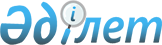 Маңғыстау аудандық мәслихатының 2019 жылғы 22 қаңтардағы № 23/268 "2019-2021 жылдарға арналған Шайыр ауылдық округінің бюджеті туралы" шешіміне өзгерістер енгізу туралыМаңғыстау облысы Маңғыстау аудандық мәслихатының 2019 жылғы 28 тамыздағы № 30/343 шешімі. Маңғыстау облысы Әділет департаментінде 2019 жылғы 4 қыркүйекте № 3992 болып тіркелді
      Қазақстан Республикасының 2008 жылғы 4 желтоқсандағы Бюджет кодексіне, Қазақстан Республикасының 2001 жылғы 23 қаңтардағы "Қазақстан Республикасындағы жергілікті мемлекеттік басқару және өзін-өзі басқару туралы" Заңына және Маңғыстау аудандық мәслихатының 2019 жылғы 25 шілдедегі №29/334 "Маңғыстау аудандық мәслихатының 2019 жылғы 8 қаңтардағы №22/256 "2019-2021 жылдарға арналған аудандық бюджет туралы" шешіміне өзгерістер мен толықтыру енгізу туралы" шешіміне (нормативтік құқықтық актілерді мемлекеттік тіркеу Тізілімінде №3962 болып тіркелген)сәйкес, Маңғыстау аудандық маслихаты ШЕШІМ ҚАБЫЛДАДЫҚ:
      1. "2019-2021 жылдарға арналған Шайыр ауылдық округінің бюджеті туралы" Маңғыстау аудандық мәслихатының 2019 жылғы 22 қаңтардағы №23/268 (нормативтік құқықтық актілерді мемлекеттік тіркеу Тізілімінде №3807 болып тіркелген, 2019 жылғы 6 ақпанда Қазақстан Республикасы нормативтік құқықтық актілерінің эталондық бақылау банкінде жарияланған) шешіміне келесідей өзгерістер енгізілсін:
      көрсетілген шешімнің 1 тармағы жаңа редакцияда жазылсын:
      "1. 2019-2021 жылдарға арналған Шайыр ауылдық округінің бюджеті 1, 2 және 3 қосымшаларға сәйкес, оның ішінде 2019 жылға келесідей көлемдерде бекітілсін:
      1) кірістер – 74 900,0 мың теңге, оның ішінде:
      салықтық түсімдер бойынша – 2 650,0 мың теңге;
      салықтық емес түсімдер бойынша – 0 теңге;
      негізгі капиталды сатудан түсетін түсімдер – 0 теңге;
      трансферттер түсімдері бойынша – 72 250,0 мың теңге; 
      2) шығындар – 76 648,4 мың теңге;
      3) таза бюджеттік кредиттеу – 0 теңге;
      бюджеттік кредиттер – 0 теңге; 
      бюджеттік кредиттерді өтеу – 0 теңге;
      4) қаржы активтерімен операциялар бойынша сальдо – 0 теңге;
      қаржы активтерін сатып алу – 0 теңге;
      мемлекеттің қаржы активтерін сатудан түсетін түсімдер – 0 теңге;
      5) бюджет тапшылығы (профициті) – -1 748,4 мың теңге;
      6) бюджет тапшылығын қаржыландыру (профицитін пайдалану) –1 748,4 мың теңге, оның ішінде:
      қарыздар түсімі– 0 теңге;
      қарыздарды өтеу – 0 теңге;
      бюджет қаражатының пайдаланылатын қалдықтары– 1 748,4 мың теңге.";
      2 тармақ жаңа редакцияда жазылсын:
      "2. 2019 жылға арналған Шайыр ауылдық округінің бюджетіне аудандық бюджеттен 72 250,0 мың теңге сомасында субвенция бөлінгені ескерілсін.";
      көрсетілген шешімнің 1 қосымшасы осы шешімнің қосымшасына сәйкес жаңа редакцияда жазылсын.
      2. "Маңғыстау аудандық маслихатының аппараты" мемлекеттік мекемесі (аппарат басшысы Е. Қалиев) осы шешімнің әділет органдарында мемлекеттік тіркелуін, оның Қазақстан Республикасы нормативтік құқықтық актілерінің эталондық бақылау банкі мен бұқаралық ақпарат құралдарында ресми жариялануын қамтамасыз етсін.
      3. Осы шешімнің орындалуын бақылау Маңғыстау ауданы әкімінің орынбасары Т. Қылаңовқа жүктелсін.
      4. Осы шешім 2019 жылдың 1 қаңтарынан бастап қолданысқа енгізіледі. 2019 жылға арналған Шайыр ауылдық округінің бюджеті
					© 2012. Қазақстан Республикасы Әділет министрлігінің «Қазақстан Республикасының Заңнама және құқықтық ақпарат институты» ШЖҚ РМК
				
      Сессия төрағасы 

С.Үркімбаев

      Маңғыстау аудандық мәслихатының хатшысы 

А.Сарбалаев
Маңғыстау аудандық мәслихатының2019 жылғы "28" тамызындағы№30/343 шешімінеқосымшаМаңғыстау аудандық мәслихатының2019 жылғы "23" қаңтардағы№23/268 шешіміне1 қосымша
Санаты
Сыныбы
Кіші сыныбы
 

А т а у ы
 

Сомасы, мың теңге
Санаты
Сыныбы
Кіші сыныбы
 

А т а у ы
1. Кірістер
74 900,0
1
Салықтық түсімдер
2 650,0
01
Табыс салығы
300,0
2
Жеке табыс салығы
300,0
04
Меншікке салынатын салықтар
2 350,0
1
Мүлікке салынатын салықтар
100,0
3
Жер салығы
50,0
4
Көлік құралдарына салынатын салық
2 200,0
2
Салықтық емес түсімдер
0
01
Мемлекеттік меншіктен түсетін кірістер
0
1
Мемлекеттік кәсіп орындардың таза кірісі бөлігінің түсімдері
0
5
Мемлекет меншігіндегі мүлікті жалға беруден түсетін кірістер
0
7
Мемлекеттік бюджеттен берілген кредиттер бойынша сыйақылар
0
3
Негізгі капиталды сатудан түсетін түсімдер 
0
01
Мемлекеттік мекемелерге бекітілген мемлекеттік мүлікті сату
0
1
Мемлекеттік мекемелерге бекітілген мемлекеттік мүлікті сату
0
4
Трансферттердің түсімдері
72 250,0
02
Мемлекеттiк басқарудың жоғары тұрған органдарынан түсетiн трансферттер
72 250,0
3
Аудандардың (облыстық маңызы бар қаланың) бюджетінен трансферттер
72 250,0
Функционалдық топ
Бюджеттік бағдарламалардың әкімшісі
Бағдарлама
 

А т а у ы
Сомасы, мың теңге
Функционалдық топ
Бюджеттік бағдарламалардың әкімшісі
Бағдарлама
 

А т а у ы
2. Шығындар
76 648,4
01
Жалпы сипаттағы мемлекеттiк қызметтер
33 305,0
124
Аудандық маңызы бар қала, ауыл, кент, ауылдық округ әкімінің аппараты
33 305,0
001
Аудандық маңызыбар қала, ауыл, кент, ауылдық округ әкімінің қызметін қамтамасыз ету жөніндегі қызметтер
33 305,0
04
Бiлiм беру
34 537,0
124
Аудандық маңызы бар қала, ауыл, кент, ауылдық округ әкімінің аппараты
34 537,0
004
Мектепке дейінгі тәрбиелеу және оқыту және мектепке дейінгі тәрбиелеу және оқыту ұйымдарында медициналық қызмет көрсетуді ұйымдастыру
34 537,0
06
Әлеуметтiк көмек және әлеуметтiк қамсыздандыру
1 031,0
124
Аудандық маңызы барқала, ауыл, кент, ауылдық округ әкімінің аппараты
1 031,0
003
Мұқтаж азаматтарға үйде әлеуметтік көмек көрсету
1 031,0
07
Тұрғын үй-коммуналдық шаруашылық
7 555,4
124
Аудандық маңызы бар қала, ауыл, кент, ауылдық округ әкімінің аппараты
7 555,4
008
Елді мекендердегі көшелерді жарықтандыру
3 057,0
009
Елді мекендердің санитариясын қамтамасыз ету
2 650,0
011
Елді мекендерді абаттандыру мен көгалдандыру
1 848,4
08
Мәдениет, спорт, туризм және ақпараттық кеңістiк
220,0
124
Аудандық маңызы бар қала, ауыл, кент, ауылдық округ әкімінің аппараты
220,0
028
Жергілікті деңгейде дене шынықтыру-сауықтыру және спорттық іс – шараларды өткізу
220,0
III.Таза бюджеттік кредиттеу
0,0
Бюджеттік кредиттер
0,0
Бюджеттік кредиттерді өтеу
0,0
IV.Қаржы активтері мен операциялар бойынша сальдо
0,0
Қаржы активтерін сатып алу
0,0
Мемлекеттің қаржы активтерін сатудан түсетін түсімдер
0,0
V.Бюджет тапшылығы (профициті)
-1 748,4
VI. Бюджет тапшылығын қаржыландыру (профицитінпайдалану)
1 748,4
Қарыздар түсімі
0,0
Қарыздарды өтеу
0,0
8
Бюджет қаражатының пайдаланылатын қалдықтары
1 748,4
01
Бюджет қаражаты қалдықтары
1 748,4
1
Бюджет қаражатының бос қалдықтары
1 748,4